療養補助金請求書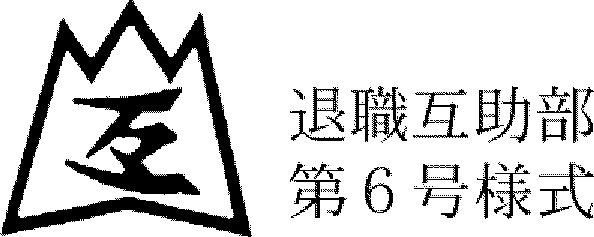 下記の記載に基づき請求いたします。一般財団法人山形県教職員互助会理事長 殿令和　　　　　　年　　月　　日郵便番号　〒住所　電話番号　※日中連絡のとれる番号を御記入ください。請求者氏名　                　　　　  　　㊞医療機関(薬局)　領　収　欄※添付されている医療機関領収書の記載事項等に不明な点があった場合、本会担当者が受診医療機関へ間い合わせることに対して、療養補助金請求書の提出があった時点で同意があったものとさせていただきます。受診者氏名特別加入者番号特別加入者番号特別加入者番号特別加入者番号特別加入者番号特別加入者番号受診者の生年月日受診者の生年月日受診者の生年月日受診者の生年月日受診者氏名特別加入者番号特別加入者番号特別加入者番号特別加入者番号特別加入者番号特別加入者番号年号年月日昭和請求の対象となった保険証の種類(○で囲む)請求の対象となった保険証の種類(○で囲む)1.国民健康保険1.国民健康保険2.全国健康保険協会2.全国健康保険協会2.全国健康保険協会事務局記入欄事務局記入欄事務局記入欄事務局記入欄事務局記入欄事務局記入欄事務局記入欄事務局記入欄事務局記入欄事務局記入欄請求の対象となった保険証の種類(○で囲む)請求の対象となった保険証の種類(○で囲む)3.日本私立学校振興･共済事業団3.日本私立学校振興･共済事業団4.市町村職員共済組合4.市町村職員共済組合4.市町村職員共済組合事務局記入欄事務局記入欄事務局記入欄事務局記入欄事務局記入欄事務局記入欄事務局記入欄事務局記入欄事務局記入欄事務局記入欄請求の対象となった保険証の種類(○で囲む)請求の対象となった保険証の種類(○で囲む)5.その他(保険名称	               記号･番号             )5.その他(保険名称	               記号･番号             )5.その他(保険名称	               記号･番号             )5.その他(保険名称	               記号･番号             )5.その他(保険名称	               記号･番号             )診 療 月診 療 月入院･外来･調剤の別(○で囲む)自己負担分(保険適用分)医療費総点数又は総金額負担率  (○で囲む)負担率  (○で囲む)診療年月診療年月診療年月診療年月入力額入力額入力額入力額入力額高額年月分入 院円１ 割１ 割年月分外 来円２ 割２ 割年月分調 剤円３ 割３ 割年月分入 院円１ 割１ 割年月分外 来円２ 割２ 割年月分調 剤円３ 割３ 割年月分入 院円１ 割１ 割年月分外 来円２ 割２ 割年月分調 剤円３ 割３ 割年月分入 院円１ 割１ 割年月分外 来円２ 割２ 割年月分調 剤円３ 割３ 割年月分入 院円１ 割１ 割年月分外 来円２ 割２ 割年月分調 剤円３ 割３ 割年月分入 院円１ 割１ 割年月分外 来円２ 割２ 割年月分調 剤円３ 割３ 割医療機関へのお願いお手数ですが、領収欄記人につき格段のご協力をお願いします。年　　　月　　　　日医療機関名　　　　　　　　　　　　　　　　　　　　　　　㊞(接骨院・調剤薬局名)医療機関へのお願いお手数ですが、領収欄記人につき格段のご協力をお願いします。年　　　月　　　　日医療機関名　　　　　　　　　　　　　　　　　　　　　　　㊞(接骨院・調剤薬局名)医療機関へのお願いお手数ですが、領収欄記人につき格段のご協力をお願いします。年　　　月　　　　日医療機関名　　　　　　　　　　　　　　　　　　　　　　　㊞(接骨院・調剤薬局名)医療機関へのお願いお手数ですが、領収欄記人につき格段のご協力をお願いします。年　　　月　　　　日医療機関名　　　　　　　　　　　　　　　　　　　　　　　㊞(接骨院・調剤薬局名)医療機関へのお願いお手数ですが、領収欄記人につき格段のご協力をお願いします。年　　　月　　　　日医療機関名　　　　　　　　　　　　　　　　　　　　　　　㊞(接骨院・調剤薬局名)医療機関へのお願いお手数ですが、領収欄記人につき格段のご協力をお願いします。年　　　月　　　　日医療機関名　　　　　　　　　　　　　　　　　　　　　　　㊞(接骨院・調剤薬局名)＊医療機関の領収書添付による請求のときは、「医療費総点数又は総金額」及び「医療機関へのお願い」の欄への記入の必要はありません。＊医療機関の領収書添付による請求のときは、「医療費総点数又は総金額」及び「医療機関へのお願い」の欄への記入の必要はありません。＊医療機関の領収書添付による請求のときは、「医療費総点数又は総金額」及び「医療機関へのお願い」の欄への記入の必要はありません。＊医療機関の領収書添付による請求のときは、「医療費総点数又は総金額」及び「医療機関へのお願い」の欄への記入の必要はありません。＊医療機関の領収書添付による請求のときは、「医療費総点数又は総金額」及び「医療機関へのお願い」の欄への記入の必要はありません。＊医療機関の領収書添付による請求のときは、「医療費総点数又は総金額」及び「医療機関へのお願い」の欄への記入の必要はありません。＊医療機関の領収書添付による請求のときは、「医療費総点数又は総金額」及び「医療機関へのお願い」の欄への記入の必要はありません。＊医療機関の領収書添付による請求のときは、「医療費総点数又は総金額」及び「医療機関へのお願い」の欄への記入の必要はありません。＊医療機関の領収書添付による請求のときは、「医療費総点数又は総金額」及び「医療機関へのお願い」の欄への記入の必要はありません。＊医療機関の領収書添付による請求のときは、「医療費総点数又は総金額」及び「医療機関へのお願い」の欄への記入の必要はありません。＊医療機関の領収書添付による請求のときは、「医療費総点数又は総金額」及び「医療機関へのお願い」の欄への記入の必要はありません。